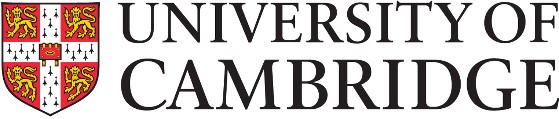 Faculty of Architecture and History of ArtVisiting Student Application FormPlease complete this application to apply to be a Visiting Student.  A student visitor is defined as a student who is registered for a degree at another institution and who attends Cambridge for a short period of supervised research.Please complete the following:Which Department are you applying to?      Architecture         History of Art            Full Name	Title      Email AddressSex	Date of Birth	Nationality	Country of BirthHome addressVisa Status	Start Date of Visit	End Date of VisitDuration of Visit		Proposed Cambridge Supervisor	Proposed Research Activities whilst in CambridgeThe fees are as follows: £2,400 for a full academic year, or£720 per term, or£90 per week if the visit will be less than a full term. Referee No. 1 		Referee No. 2	Contact at Home Institution		Current StudyCurrent Home Institution Supervisor		Email AddressAdditional information in support of your applicationPayment information – who should receive the invoice? Include an email addressSignatureDate: ………………………………………………………………….. Please include with this form:Your CV (4 sides of A4 max.)An outline of your research interests (4 sides of A4 max.)Transcripts and certificates for each qualification heldA letter of support from your Home Institution which also confirms you have permission to undertake a period of research in Cambridge, and that the specified research directly contributes to your PhD thesis.  A certificate of enrolment from your home institutionA letter of support from your Sponsor (Faculty Supervisor in Cambridge) which confirms that they have held a successful interview with you. If English is not your primary language, confirmation of your spoken, written, reading and listening proficiency with either a recent IELTS certificate (with a minimum average score of 7.5) or a TOEFL certificate (with a minimum score of 110).Please return this form and the above documents to jcm85@cam.ac.uk v2 July 2023